   Z A R Z Ą D  G Ł Ó W N Y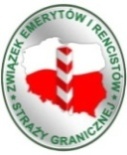 ZWIĄZKU EMERYTÓW I RENCISTÓW STRAŻY GRANICZNEJ02 – 514 Warszawa, Aleje Niepodległości100 e-mail: zarzad.glowny.zeirsg@gmail.com, www.emeryci-sg.org.pladres korespondencyjny: ul. Żeromskiego 9/9, 44-300 Wodzisław ŚląskiKRS - 0000380995 REGON -142889845 NIP - 524-273-50-38	Rycerka Dolna dn. 2 kwietnia 2022 r.U C H W A Ł A  NR 10/2022Zarządu GłównegoZwiązku Emerytów i Rencistów Straży Granicznejz dnia 2 kwietnia 2022 r.w sprawie powołania delegatów Związku na IV Kongres Federacji Stowarzyszeń Służb Mundurowych RP.	Na podstawie § 31 ust. 11  Statutu, Zarząd Główny Związku Emerytów i Rencistów Straży Granicznej postanawia:						§ 1.	Do reprezentowania Związku Emerytów i Rencistów SG w charakterze delegatów na IV Kongres Federacji Stowarzyszeń Służb Mundurowych RP, planowany w 2022 r. (termin zjazdu zostanie doprecyzowany przez Zarząd FSSM) w m. Soczewka k/Plocka, powołuje się następującyhch członków Związku: -  Kol. Zbigniew Hadaś, -  Kol. Tadeusz Frydrych.-   Kol. Sławomir Matusewicz, -  Kol. Mariusz Kosmaty.						§ 2.W razie niemożliwości uczestnictwa w obradach IV Kongresu FSSM RP któregokolwiek z delegatów wymienionych w  § 1. upoważnia się Prezesa Związku do samodzielnego wyboru brakującego delegata spośród pozostałych członków Zarządu Głównego lub członków Zarządów Regionów. 						§ 3.W głosowaniu jawnym wzięło udział 8 (ośmiu) członków Zarządu Głównego.Za przyjęciem uchwały głosowało 8 (ośmiu) członków. Uchwałę przyjęto jednomyślnie.Uchwała została podjęta w trybie głosowania stacjonarnego, w sposób określony 
w Regulaminu Pracy Zarządu Głównego i Zarządu Regionu. 	Uchwała wchodzi w życie z dniem 02.04.2022 roku.Uchwała podlega opublikowaniu na stronie internetowej Związku.ZARZĄD GŁÓWNYZWIĄZKU EMERYTÓW I RENCISTÓWSTRAŻY GRANICZNEJ